子猫の譲渡会のお知らせよつば犬のようちえんにて(ペットクリニック　クローバー内)子猫の譲渡会を開催いたします。新しい、温かいお家を待っている可愛い子猫たちが沢山います！！１１月１８日(土)14：00～16：00「めめこ」左目が見えませんがとてもおてんばで元気です！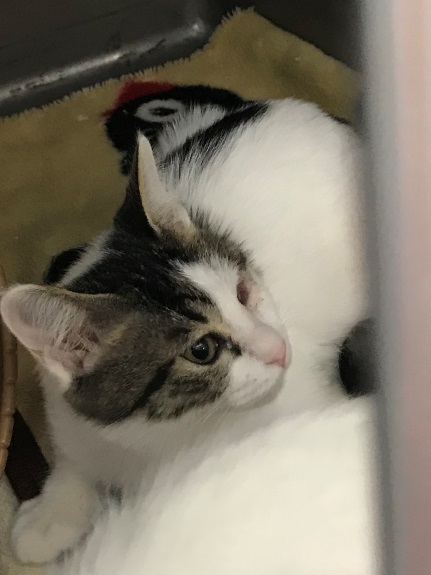 「リサ」真っ白な甘えっ子です！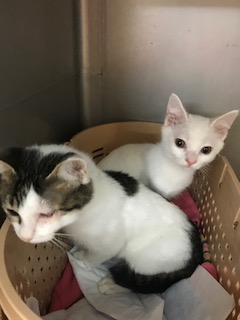 その他にもたくさんかわいい子たちがいます。是非会いに来てください！！！＜お問い合わせ＞　ＮＰＯ法人　ねこの家（090-4228-1412）郡司　　　　　　　　　またはペットクリニック　クローバー　　　　　　　　　　　　　　　　　　048-998-5656